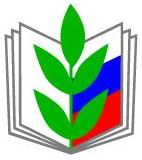 СЕВАСТОПОЛЬСКАЯ ГОРОДСКАЯ ОРГАНИЗАЦИЯ ПРОФСОЮЗА РАБОТНИКОВ НАРОДНОГО ОБРАЗОВАНИЯ И НАУКИ РФАдрес : 299011, г.Севастополь, ул.Большая Морская ,42(8 – 0692) тел. 54-04-82, тел – 54-35-22 e-mail – uchitel-1000@mail.ru                                                                                                             Утверждёнпостановлением Президиума                                                                                                                                        Севастопольской городской                                                                                                                                  организации Профсоюза                                                                                                                               работников народного                                                                                                                                 образования и науки РФ                                                                                                                                    от «19»  декабря 2019г.ПЛАНработы Севастопольской городскойорганизации Профсоюза работниковнародного образования и науки РФна I-е полугодие 2020 годаСевастополь2019 годРАЗДЕЛ  I.Вопросы для рассмотрения на заседаниях Президиума Севастопольской городской организации Профсоюза работников народного образования и науки РФ(далее-  горком Профсоюза).Февраль 2020годаРАЗДЕЛ  I.Вопросы для рассмотрения на заседаниях Президиума Севастопольской городской организации Профсоюза работников народного образования и науки РФ(далее-  горком Профсоюза).Февраль 2020годаУтверждение финансового отчёта за 2019 год.Утверждение сметы расходов на 2020 год.Утверждение статистического отчёта.Утверждение отчёта по правовой работе.Утверждение отчёта по охране труда.О проведении торжественного вечера, посвящённого 8 Марта для работников отрасли.О награждении профактива.О проведении по районам  интеллектуальной игры «Что? Где? Когда?» для молодых педагогов города.         Отв.: Т.К.Козлова, В.Ю.БелаяМай 2020 годаО заседании Севастопольской трёхсторонней комиссии по регулированию социально-трудовых отношений.  О проведении Форума для молодых педагогов.О проведении конкурса региональных проектов «Золотая пчела». Об организации летнего оздоровления членов Профсоюза и членов их семей.Об итогах проведения конкурсов «Учитель года», «Воспитатель года», «Сердце отдаю детям», награждение победителей.Об итогах проведения конкурса «Севастопольские мастера», награждение победителей к 1 Мая.О проведении профсоюзного праздника, посвящённого Международному Дню солидарности трудящихся.Организация и проведение торжественного вечера для ветеранов войны и труда работников отрасли образования, посвящённого Дню Победы.Отв.: Т.К.Козлова, В.Ю.БелаяРАЗДЕЛ IIМероприятия по защите трудовых, социально-эконмических интересов работников. Правовая помощь.Семинар на тему: « Актуальные вопросы введения профстандартов в образовательных организациях».ФевральМониторинг своевременного и полного финансирования образовательных учреждений по всем статьям расходов на основе нормативно-подушевого финансирования учреждений образования.ЯнварьПроведение консультаций. Оказание методической помощи председателям первичных профсоюзных организаций в ходе проведения отчётно-выборной кампании.ПостоянноРабота в рамках Севастопольской трёхсторонней комиссии в регулировании социально-экономических интересов.ЕжеквартальноИсп.: Т.К. Козлова, В.Ю. Белая РАЗДЕЛ III                    Организационно-массовая деятельность                                       горкома ПрофсоюзаСеминар на тему: «Об организации работы по увеличению профсоюзного членства. О формировании положительного имиджа городской организации, повышение мотивации». МартОрганизация работы по укреплению первичных профсоюзных организаций и увеличению их численности. Оказание методической помощи профсоюзному активу на местах.             Постоянно                       Проведение по районам интеллектуальной игры «Что? Где? Когда?» для молодых педагогов города.ФевральУчастие в Общероссийских и городских конкурсах профессионального мастерства:- «Учитель года»;- «Воспитатель года»;- « Сердце отдаю детям»;- «Студенческий лидер»;- «Севастопольские мастерства»;- « Золотая пчела».В течение годаУчастие профсоюзных организаций в мероприятиях, посвящённых Всемирному Дню охраны труда, 1 мая.Апрель, майО проведении торжественного вечера для ветеранов войны и педагогического труда, посвящённого Дню Победы. Май   Проведение консультаций по вопросам соблюдения  трудового законодательства по оплате труда при совмещении профессий, расширении зоны обслуживания.ПостоянноОтв.: Т.К.Козлова, В.Ю.БелаяРАЗДЕЛ IVДеятельность Совета молодых педагоговПроведение интеллектуальной игры «Что?Где?Когда?».АпрельПроведение III Форума молодых педагогов города Севастополя.МартЗаседания Совета молодых педагогов районов города. Март-АпрельУчастие в мероприятиях, посвящённых 1 мая, Дню Победы. Апрель-МайАнкетирование молодых педагогов по вопросам наставничества в образовательных организациях. МартРАЗДЕЛ  V           Культурно-массовая  деятельность горкома ПрофсоюзаПодготовка и проведение праздничного вечера, посвящённого Международному женскому дню.МартПодготовка и проведение праздничного вечера для ветеранов, посвящённого  Дню Победы.МайОказание методической помощи профсоюзным активам в проведении культурно-массовых мероприятий.ПостоянноВ течение годаОтв.: Т.К.КозловаПредседатель Севастопольской городскойорганизации Профсоюза работников народногообразования и науки РФКозлова Т.К.